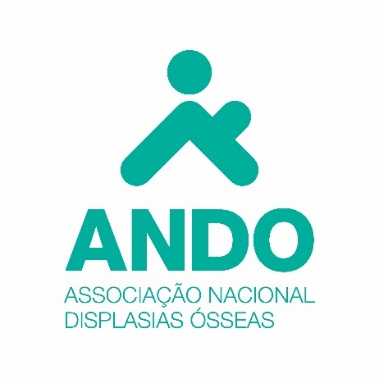 Lista candidata _________ (a preencher pelo presidente da mesa)DireçãoPresidente _______________________________________________________, associado nº ________Vice-presidente __________________________________________________, associado nº ________Tesoureiro ________________________________________________________, associado nº ________Assembleia GeralPresidente _______________________________________________________, associado nº ________Vice-presidente __________________________________________________, associado nº ________Vogal______________________________________________________________, associado nº ________Conselho fiscalPresidente ______________________________________________________, associado nº ________Secretário _______________________________________________________, associado nº ________Vogal_____________________________________________________________, associado nº _______________________(local),_______ (dia) de ________________ (mês) de 2023